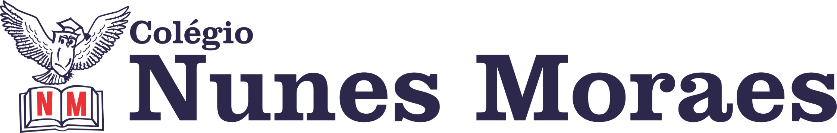 AGENDA DIÁRIA 3º ANO, 02 DE MAIO1ª AULA: PORTUGUÊS Capítulo 07: Essas linhas que escrevo.      Páginas: 30 a 34.Objetos de conhecimento: Carta pessoal.Aprendizagens essenciais: Ler e compreender, de maneira autônoma, os gêneros textuais carta pessoal e e-mail, identificando suas características estruturais e finalidades comunicativas.Atividades propostas: Hora da leitura p. 30 e 31; Entendendo o texto p.33 e 34.Atividade para casa: Entendendo o texto p.32.2ª AULA: ESCOLA DA INTELIGÊNCIA.LIÇÃO 2.Objetos de conhecimento: Pensamento crítico e criativo; comunicação; trabalho e projeto de vida; autoconhecimento e autocuidado; empatia e cooperação; responsabilidade e cidadania.Aprendizagens essenciais: Refletir a respeito do saber “ganhar” e “perder” em competições, brincadeiras e jogos, estimulando comportamentos saudáveis em ambas as situações.Atividades propostas: Quis dos sentimentos p.66; Aula 1 – História em quadrinhos p.67 a 75; Refletindo sobre a história p.76; Flor da valorização p.77.3ª AULA: HIISTÓRIACapítulo 07: Vida e trabalho no espaço rural atual.      Páginas: 30 a 33.Objetos de conhecimento: Mudanças no espaço rural com o advento da tecnologia.Aprendizagens essenciais: Identificar modos de vida no  espaço rural no presente, comparando-os com o passado.Atividades propostas: Abertura do capítulo 7 p.30 e 31; Um espaço marcado por mudanças p.32 e 33; Agora é com você p.33.4ª AULA: GEOGRAFIACapítulo 07: Vida e aspectos culturais do campo.      Págs.: 120 e 121.Objetos de conhecimento: Vida e aspectos culturais do campo.Aprendizagens essenciais: Identificar aspectos culturais dos grupos sociais do campo.Atividades propostas: Viver e trabalhar no campo p.120; Saindo do campo para a cidade p.121; Agora é com você p.121.Bons estudos e uma ótima segunda-feira!